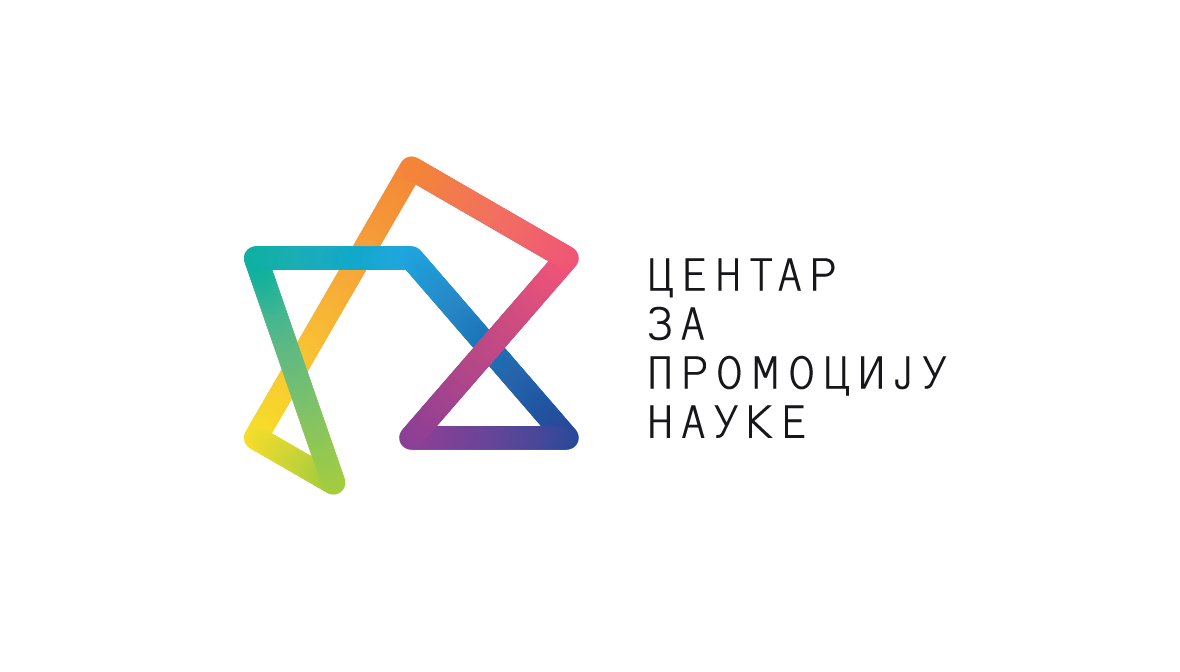 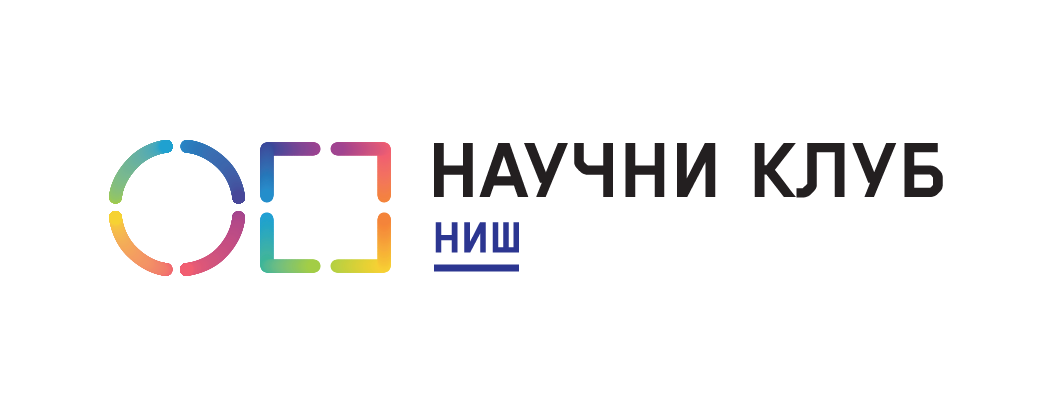 Пријавни лист Манифестација: ЕВРОПСКА НОЋ ИСТРАЖИВАЧА  петак 24.09.2021.    *Навести за коју активност се пријављујете. Могуће је учешће  и на свим активностимаШкола / УстановаИме и презимeконтакти мејлтелефонАктивност